Please use the following form to document your new employee’s orientation and send to Human Resources, Box 15. Not all items may be applicable to every employee (write “N/A”).My supervisor has discussed the above topics with me.Please send completed form to Randi Lindquist in Human Resources, Box 15, no later than 2 weeks after beginning employment.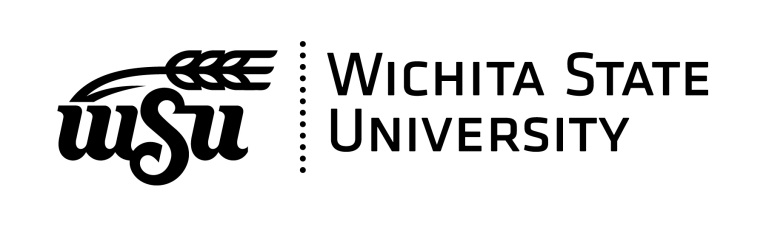 
Supervisor Checklistfor New Student EmployeeRev. 05/11/2016Employee Name:myWSU ID:Start Date:Supervisor Name:myWSU ID:Department Name:BEFORE STUDENT EMPLOYEE ARRIVESBEFORE STUDENT EMPLOYEE ARRIVESACTIONDATE COMPLETEDSchedule student employee with HR to complete hiring paperworkMake desk file for employee informationNotify department employees and encourage supportPrepare schedule for employee's first 2 weeksMake copy of job description and department's org chartEnsure a copy of department guidelines is availableSchedule time to meet with employee during first weekOrder computer, softwareOrder office equipment and suppliesOrder name tagEnsure work station is clean and stockedCall Telecommunications to change desk phone header and voicemail passwordNEW STUDENT EMPLOYEE ORIENTATION – FIRST DAYNEW STUDENT EMPLOYEE ORIENTATION – FIRST DAYACTIONDATE COMPLETEDEnsure student employee visits with HR to complete hiring paperwork(This includes I-9 Form/ authorization to work in the United States. Employee must bring government-issued photo I.D., Social Security card & relevant work authorization.) Employee cannot be paid until this step is complete. Must be completed within first 3 days of employment.NEW STUDENT EMPLOYEE ORIENTATION – FIRST WEEKNEW STUDENT EMPLOYEE ORIENTATION – FIRST WEEKACTIONDATE COMPLETEDDiscuss schedule for first dayIntroduce employee to internal/external staff Tour office, including restrooms and break areasExplain break room policies (food storage and community utensils)Explain break rules, including lunchtime and smoking policiesACTIONDATE COMPLETEDReview job description and org chartReview telephone, long distance card, fax, e-mail, calendar useReview department guidelinesExplain pay/timekeeping proceduresExplain attendance guidelines, call-in procedures and requests for time offExplain work schedule and office hoursExplain mail (incoming/outgoing)Explain purchase ordersExplain building access and keysExplain office open/close proceduresExplain office supplies and office equipmentExplain building safety and emergency preparedness (tornado, fire)Explain dress codeExplain how/where to save items on computers, networks, etc.Enroll employee in on-campus trainings such as: Campus Safety & Social Responsibility, CSA/RE, FERPA, UBIT, Preventing Harassment & Discrimination, Banner, etc.Record greeting/voicemail on office phoneSet up email signatureExplain Outlook calendar proceduresDiscuss University and department missionsEnsure student employee will review WSU policies and procedures (http://webs.wichita.edu/inaudit/tablepp.htm)Explain performance evaluation process and expectationsDiscuss employee’s overall first impressionsEmployee Signature:Date:Supervisor Signature:Date: